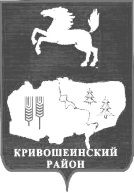 АДМИНИСТРАЦИЯ КРИВОШЕИНСКОГО РАЙОНАПОСТАНОВЛЕНИЕ  17.12.2015         	                                                                           			 № 420с. КривошеиноТомской областиОб утверждении Ведомственного перечня муниципальных услуг и работ, оказываемых и выполняемых муниципальными учреждениями, находящимися в ведении муниципального казённого учреждения «Управление образования Администрации Кривошеинского района Томской области» (в редакции постановлений Администрации Кривошеинского района от 11.11.2016 № 352, от 17.05.2017 № 198, от 27.12.2017 № 615)В соответствии с постановлением Правительства Российской Федерации от 26.02.2014 № 151 «О формировании и ведении базовых (отраслевых) перечней государственных и муниципальных услуг и работ, формировании, ведении и утверждении ведомственных перечней государственных услуг и работ, оказываемых и выполняемых федеральными государственными учреждениями, и об общих требованиях к формированию, ведению и утверждению ведомственных перечней государственных (муниципальных) услуг и работ, оказываемых и выполняемых государственными учреждениями субъектов Российской Федерации (муниципальными учреждениями)», постановлением Администрации Кривошеинского района от 31.08.2015 № 316 «Об утверждении Порядка формирования, ведения и утверждения ведомственных перечней муниципальных услуг и работ, оказываемых и выполняемых муниципальными учреждениями в муниципальном образовании Кривошеинский район», Уставом муниципального образования Кривошеинский район,ПОСТАНОВЛЯЮ:Утвердить Ведомственный перечень муниципальных услуг и работ, оказываемых и выполняемых муниципальными учреждениями, находящимися в ведении муниципального казённого учреждения «Управление образования Администрации Кривошеинского района Томской области», согласно приложению к настоящему постановлению.Настоящее постановление подлежит опубликованию в Сборнике нормативных актов Администрации Кривошеинского района и размещению в сети «Интернет» на официальном сайте муниципального образования Кривошеинский район.Настоящее постановление вступает в силу с даты его подписания и распространяется на правоотношения, возникшие с 01.01.2016.Контроль за исполнением настоящего постановления возложить на  заместителя Главы муниципального образования по вопросам ЖКХ, строительства,  транспорта, связи, ГО и ЧС и социальным вопросам.Глава Кривошеинского района                                                     	   	            С.А. Тайлашев(Глава Администрации)Исполнитель Кустова М.Ф. 2-19-74Направлено: ОУ-16, Управление образования, Централизованная бухгалтерия, Управление финансов, Прокуратура, Сборник Приложение к постановлениюАдминистрации Кривошеинского районаот 17.12.2015 №420Ведомственный перечень муниципальных услуг и работ, оказываемых и выполняемых муниципальными учреждениями, находящимися в ведении муниципального казённого учреждения «Управление образования Администрации Кривошеинского района Томской области»(далее – Ведомственный перечень)(Строка 2 Таблицы в приложении к постановлению в редакции, введенной в действие с 17.05.2017 постановлением Администрации Кривошеинского района от 17.05.2017 № 198, строка 7 Таблицы в приложении к постановлению в редакции, введенной в действие с 01.01.2018 постановлением Администрации Кривошеинского района от 27.12.2018 № 615)Приложение к Ведомственному перечню муниципальных услуг и работ, оказываемых и выполняемых муниципальными учреждениями, находящимися в ведении муниципального казённого учреждения «Управление образования Администрации Кривошеинского района Томской области»Наименование муниципальных образовательных учреждений, оказывающих муниципальные услуги (выполняющих работы)1. Муниципальные образовательные учреждения,  реализующие дополнительные общеобразовательные общеразвивающие программы:	1) муниципальное бюджетное образовательное учреждение дополнительного образования «Кривошеинская детская школа искусств»;2) муниципальное бюджетное образовательное учреждение дополнительного образования «Дом детского творчества»;3) муниципальное бюджетное образовательное учреждение дополнительного образования «Детско-юношеская спортивная школа».2. Муниципальные образовательные учреждения,  реализующие основные общеобразовательные программы дошкольного образования:1) муниципальное бюджетное дошкольное образовательное учреждение детский сад общеразвивающего вида второй категории «Березка» села Кривошеино;2) муниципальное бюджетное дошкольное образовательное учреждение детский сад «Улыбка» села Пудовки;3) муниципальное бюджетное дошкольное образовательное учреждение детский сад «Колосок» села Володино;4) муниципальное бюджетное общеобразовательное учреждение «Белобугорская основная общеобразовательная школа»;5) муниципальное бюджетное общеобразовательное учреждение «Иштанская основная общеобразовательная школа»;6) муниципальное бюджетное общеобразовательное учреждение «Красноярская средняя общеобразовательная школа»;7) муниципальное бюджетное общеобразовательное учреждение «Кривошеинская средняя общеобразовательная школа имени Героя Советского Союза Федора Матвеевича Зинченко»;8) муниципальное бюджетное общеобразовательное учреждение «Малиновская основная общеобразовательная школа»;9) муниципальное бюджетное общеобразовательное учреждение «Новокривошеинская основная общеобразовательная школа»;10) муниципальное казенное общеобразовательное учреждение «Петровская основная общеобразовательная школа»;11) муниципальное бюджетное общеобразовательное учреждение «Пудовская средняя общеобразовательная школа»;12) муниципальное казенное общеобразовательное учреждение «Никольская основная общеобразовательная школа».3. Муниципальные образовательные учреждения,  реализующие основные общеобразовательные программы начального, основного общего образования:1) муниципальное бюджетное общеобразовательное учреждение «Белобугорская основная общеобразовательная школа»;2) муниципальное бюджетное общеобразовательное учреждение «Володинская средняя общеобразовательная школа»;3) муниципальное бюджетное общеобразовательное учреждение «Иштанская основная общеобразовательная школа»;4) муниципальное бюджетное общеобразовательное учреждение «Красноярская средняя общеобразовательная школа»;5) муниципальное бюджетное общеобразовательное учреждение «Кривошеинская средняя общеобразовательная школа имени Героя Советского Союза Федора Матвеевича Зинченко»;6) муниципальное бюджетное общеобразовательное учреждение «Малиновская основная общеобразовательная школа»;7) муниципальное бюджетное общеобразовательное учреждение «Новокривошеинская основная общеобразовательная школа»;8) муниципальное казенное общеобразовательное учреждение «Никольская основная общеобразовательная школа»9) муниципальное казенное общеобразовательное учреждение «Петровская основная общеобразовательная школа»;10) муниципальное бюджетное общеобразовательное учреждения «Пудовская средняя общеобразовательная школа».4. Муниципальные образовательные учреждения,  реализующие основные общеобразовательные программы среднего общего образования:1) муниципальное бюджетное общеобразовательное учреждение «Володинская средняя общеобразовательная школа»;2) муниципальное бюджетное общеобразовательное учреждение «Красноярская средняя общеобразовательная школа»;3) муниципальное бюджетное общеобразовательное учреждение «Кривошеинская средняя общеобразовательная школа имени Героя Советского Союза Федора Матвеевича Зинченко»;4) муниципальное бюджетное общеобразовательное учреждения «Пудовская средняя общеобразовательная школа».№п/пНаименование муниципальной услуги или работы и ее код (первые 6 знаков) в базовых перечнях государственных (муниципальных) услуг и работКод вида экономической деятельности (код ОКВЭД)Содержание муниципальной услуги или работыУсловия (формы) оказания муниципальной услуги или выполнения работыКатегория потребителей муниципальной услугиПоказатели, характеризующие качество оказываемой муниципальной услуги (выполняемой работы)Показатели, характеризующие качество оказываемой муниципальной услуги (выполняемой работы)Показатели, характеризующие объем оказываемой муниципальной услугиПоказатели, характеризующие объем оказываемой муниципальной услугиБесплатность (платность) муниципальной услуги или работыНаименование муниципальных учреждений (групп учреждений), оказывающих муниципальную услугу (выполняющих работу)Реквизиты нормативных правовых актов, являющихся основанием для включения муниципальной услуги или работы в ведомственный перечень муниципальных услуг и работ№п/пНаименование муниципальной услуги или работы и ее код (первые 6 знаков) в базовых перечнях государственных (муниципальных) услуг и работКод вида экономической деятельности (код ОКВЭД)Содержание муниципальной услуги или работыУсловия (формы) оказания муниципальной услуги или выполнения работыКатегория потребителей муниципальной услугиНаименованиеЕд. изм.НаименованиеЕд. изм.Бесплатность (платность) муниципальной услуги или работыНаименование муниципальных учреждений (групп учреждений), оказывающих муниципальную услугу (выполняющих работу)Реквизиты нормативных правовых актов, являющихся основанием для включения муниципальной услуги или работы в ведомственный перечень муниципальных услуг и работ123456789101112131.Реализация дополнительных общеразвивающих программ – 11.Г42.080.10.3Реализация дополнительных общеразвивающих программОчная формаФизические лица1. Доля детей, осваивающих дополнительные образовательные программы в образовательном учреждении;2. Доля детей, ставших победителями и призерами всероссийских и международных мероприятий;3. Доля родителей (законных представителей), удовлетворенных условиями и качеством предоставляемой образовательной услугиПроцентЧисло обучающихсяЧеловекБесплатноМуниципальные образовательные учреждения дополнительного образования муниципального образования Кривошеинский район, согласно п.1. приложения к ведомственному перечню1. Федеральный закон от 29.12.2012 273-ФЗ «Об образовании в Российской Федерации»;2. Федеральный закон от 06.10.1999 184-ФЗ «Об общих принципах организации законодательных (представительных) и исполнительных органов государственной власти субъектов Российской Федерации»;3. Федеральный закон от 06.10.2003 131-ФЗ «Об общих принципах организации местного самоуправления в Российской Федерации»2.Реализация основных общеобразовательных программ дошкольного образования – 11.Д45.080.10.1Реализация основных общеобразовательных программ дошкольного образованияОчная формаФизические лица от 1,5 до 8 летСтепень удовлетворения потребности населения в услугах дошкольного образованияПроцентЧисло воспитанниковЧеловекБесплатноМуниципальные дошкольные образовательные учреждения, муниципальные общеобразовательные учреждения муниципального образования Кривошеинский район, согласно п.2. приложения к ведомственному перечню1. Федеральный закон от 29.12.2012 273-ФЗ «Об образовании в Российской Федерации»;2. Федеральный закон от 06.10.1999 184-ФЗ «Об общих принципах организации законодательных (представительных) и исполнительных органов государственной власти субъектов Российской Федерации»;3. Федеральный закон от 06.10.2003 131-ФЗ «Об общих принципах организации местного самоуправления в Российской Федерации»3.Реализация основных общеобразовательных программ начального общего образования – 11.787.080.10.2Реализация основных общеобразовательных программ начального общего образованияОчная формаФизические лица1. Уровень освоения обучающимися основной общеобразовательной программы начального общего образования по завершении первой ступени общего образования;2. Полнота реализации основной общеобразовательной программы начального образования;3. Уровень соответствия учебного плана общеобразовательного учреждения требованиям федерального базисного учебного плана;4. Доля родителей (законных представителей), удовлетворенных условиями и качеством предоставляемой услуги;5. Доля своевременно устраненных общеобразовательным учреждением нарушений, выявленных в результате проверок органами исполнительной власти субъектов Российской Федерации, осуществляющими функции по контролю и надзору в сфере образования ПроцентЧисло обучающихсяЧеловекБесплатноМуниципальные общеобразовательные учреждения муниципального образования Кривошеинский район согласно п.3. приложения к ведомственному перечню1. Федеральный закон от 29.12.2012 273-ФЗ «Об образовании в Российской Федерации»;2. Федеральный закон от 06.10.1999 184-ФЗ «Об общих принципах организации законодательных (представительных) и исполнительных органов государственной власти субъектов Российской Федерации»;3. Федеральный закон от 06.10.2003 131-ФЗ «Об общих принципах организации местного самоуправления в Российской Федерации»4.Реализация основных общеобразовательных программ основного общего образования – 11.791.080.21.1Реализация основных общеобразовательных программ основного общего образованияОчно-заочная формаФизические лица1. Уровень освоения обучающимися основной общеобразовательной программы основного общего образования по завершении второй ступени общего образования;2. Полнота реализации основной общеобразовательной программы основного общего образования;3. Уровень соответствия учебного плана общеобразовательного учреждения требованиям федерального базисного учебного плана;4. Доля родителей (законных представителей), удовлетворенных условиями и качеством предоставляемой услуги;5. Доля своевременно устраненных общеобразовательным учреждением нарушений, выявленных в результате проверок органами исполнительной власти субъектов Российской Федерации, осуществляющими функции по контролю и надзору в сфере образованияПроцентЧисло обучающихсяЧеловекБесплатноМуниципальные общеобразовательные учреждения муниципального образования Кривошеинский район согласно п.3. приложения к ведомственному перечню1. Федеральный закон от 29.12.2012 273-ФЗ «Об образовании в Российской Федерации»;2. Федеральный закон от 06.10.1999 184-ФЗ «Об общих принципах организации законодательных (представительных) и исполнительных органов государственной власти субъектов Российской Федерации»;3. Федеральный закон от 06.10.2003 131-ФЗ «Об общих принципах организации местного самоуправления в Российской Федерации»5.Реализация основных общеобразовательных программ среднего общего образования-11.794.080.21.2Реализация основных общеобразовательных программ среднего общего образованияОчно-заочная формаФизические лица1. Уровень освоения обучающимися основной общеобразовательной программы среднего общего образования по завершении третьей ступени общего образования;2. Полнота реализации основной общеобразовательной программы среднего общего образования;3. Уровень соответствия учебного плана общеобразовательного учреждения требованиям федерального базисного учебного плана;4. Доля родителей (законных представителей), удовлетворенных условиями и качеством предоставляемой услуги;5. Доля своевременно устраненных общеобразовательным учреждением нарушений, выявленных в результате проверок органами исполнительной власти субъектов Российской Федерации, осуществляющими функции по контролю и надзору в сфере образованияПроцентЧисло обучающихсяЧеловекБесплатноМуниципальные общеобразовательные учреждения муниципального образования Кривошеинский район согласно п.4. приложения к ведомственному перечню1. Федеральный закон от 29.12.2012 273-ФЗ «Об образовании в Российской Федерации»;2. Федеральный закон от 06.10.1999 184-ФЗ «Об общих принципах организации законодательных (представительных) и исполнительных органов государственной власти субъектов Российской Федерации»;3. Федеральный закон от 06.10.2003 131-ФЗ «Об общих принципах организации местного самоуправления в Российской Федерации»6.Формирование бюджетной отчетности для главного распорядителя, распорядителя, получателя бюджетных средств, главного администратора, администратора источников финансирования дефицита бюджета, главного администратора, администратора доходов бюджета – 13.007.169.20.1. Формирование бюджетной отчетности для главного распорядителя, распорядителя, получателя бюджетных средств, главного администратора, администратора источников финансирования дефицита бюджета, главного администратора, администратора доходов бюджета;2. Ведение бухгалтерского учета бюджетными учреждениями, формирование регистров бухгалтерского учетаБумажные и электронные носители информацииЮридические лица1.Количество отчетов, подлежащих своду;2.Количество пользователей отчетов;3.Количество объектов учета (регистров)ЕдиницПлатно, БесплатноМуниципальное бюджетное учреждение «Централизованная бухгалтерия образовательных учреждений Кривошеинского района»1.Приказ от 28.12.2010 191н «Об утверждении Инструкции о порядке составления и предоставления годовой, квартальной и месячной отчетности об исполнении бюджетов бюджетной системы Российской Федерации»;2.Федеральный закон от 31.07.1998 145-ФЗ Бюджетный кодекс Российской Федерации;3.Федеральный закон от 09.12.2011 402-ФЗ «О бухгалтерском учете;4. Приказ от 16.12.2010 174н «Об утверждении плана счетов бухгалтерского учета бюджетных учреждений  и Инструкции по его применению»;5. Приказ от 01.12.2010 157н «Об утверждении Единого плана счетов бухгалтерского учета для органов государственной власти (государственных органов), органов местного самоуправления, органов управления государственными внебюджетными фондами, государственных академий наук, государственных (муниципальных) учреждений и Инструкции по его применению»7.Психолого-педагогическое  консультирование обучающихся, их родителей (законных представителей) и педагогических работников – 50.Г53.08514Предоставление психолого-педагогического консультирования обучающимся, их родителям (законным представителям) и педагогическим работникамОчная формаФизические лица1. Удовлетворенность родителей (законных представителей), педагогических работников услугами  Консультационного центра  (отсутствие обоснованных жалоб родителей (законных представителей))Процент1. Количество родителей (законных представителей) и педагогических работников, которым предоставлено психолого-педагогическое консультирование 2. Количество детей дошкольного возраста охваченных услугами Консультационного центра по возрастным категориям от 2 месяцев до 3 лет/от 3 до 7 лет/старше 7 летЧеловекБесплатноМуниципальное бюджетное общеобразовательное учреждение «Кривошеинская средняя общеобразовательная школа имени Героя Советского Союза Федора Матвеевича Зинченко»1. Федеральный закон от 29.12.2012 273-ФЗ «Об образовании в Российской Федерации»;2. Закон Томской области от 09.12.2013 N 213-ОЗ (ред. от 12.11.2015) «О наделении органов местного самоуправления отдельными государственными полномочиями по обеспечению предоставления бесплатной методической, психолого-педагогической, диагностической и консультативной помощи, в том числе в дошкольных образовательных организациях и общеобразовательных организациях, если в них созданы соответствующие консультационные центры, родителям (законным представителям) несовершеннолетних обучающихся, обеспечивающих получение детьми дошкольного образования в форме семейного образования»;3. Письмо Минобрнауки России от 10.02.2015 N ВК-268/07 «О совершенствовании деятельности центров психолого-педагогической, медицинской и социальной помощи».